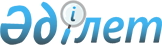 2010 жылы жұмыссыздарды ақылы қоғамдық жұмыстарға жіберу туралы
					
			Күшін жойған
			
			
		
					Оңтүстік Қазақстан облысы Түлкібас ауданы әкімдігінің 2010 жылғы 10 қаңтардағы N 4 Қаулысы. Оңтүстік Қазақстан облысы Түлкібас ауданының Әділет басқармасында 2010 жылғы 15 қаңтарда N 14-14-96 тіркелді. Қолданылу мерзімінің аяқталуына байланысты қаулының күші жойылды - Оңтүстік Қазақстан облысы Түлкібас ауданы Әділет басқармасының 2011 жылғы 24 мамырдағы N 174/02 хатымен      Ескерту. Қолданылу мерзімінің аяқталуына байланысты қаулының күші жойылды - Оңтүстік Қазақстан облысы Түлкібас ауданы Әділет басқармасының 2011.05.24 N 174/02 хатымен.

      Қазақстан Республикасының «Халықты жұмыспен қамту туралы» 2001 жылғы 23 қаңтардағы Заңының 20-бабының 1-тармағына сәйкес аудан әкімдігі ҚАУЛЫ ЕТЕДІ:



      1. 2010 жылға ұйымдардың тізбесі, қоғамдық жұмыстардың түрлері мен көлемі бекітілсін (қосымша).



      2. Аудандық жұмыспен қамту және әлеуметтік бағдарламалар бөлімі бекітілген тізбеге сәйкес 2010 жылға арналған аудан бюджетінде қоғамдық жұмыстарға қарастырылған қаражат шегінде жұмыссыздарды қоғамдық жұмыстарға жіберуді жүзеге асырсын.



      3. Осы қаулының орындалуын бақылау аудан әкімінің орынбасары Д.Пралиевке жүктелсін.



      4. Осы қаулы алғаш ресми жарияланғаннан кейін күнтізбелік он күн өткен соң қолданысқа енгізіледі.      Аудан әкімі                                Е.Сарманов

Түлкібас ауданы әкімдігінің

2010 жылғы 10 қаңтардағы

№ 4 қаулысына қосымша       2010 жылға ұйымдардың тізбесі, қоғамдық жұмыстардың түрлері мен көлемі            Ескерту: Жұмыссыздардың қоғамдық жұмыстарда орташа жұмыс істеу мерзімі 1-6 ай.

      Іс жүзінде сұраныс пен ұсынысқа орай қоғамдық жұмыстардың кейбіріне қатысушылардың саны, қатысудың ұзақтығы, қоғамдық жұмыстардың түрлері және ұйымдардың тізбесі 2010 жылға арналған аудандық бюджетте қоғамдық жұмыстарды өткізуге қарастырылған қаражат шегінде өзгертілуі мүмкін.
					© 2012. Қазақстан Республикасы Әділет министрлігінің «Қазақстан Республикасының Заңнама және құқықтық ақпарат институты» ШЖҚ РМК
				Р/сҰйымдардың тізбесі
Жұмыстардың түрлері
Жұмыспен қамтылғандар саны, адам
12341Ауылдық округі және поселке әкімдері аппараттары, мемлекеттік мекемелерАудандық қоғамдық жұмыстарды өткізуге көмектесу252Ауылдық округ және поселке әкімі аппараттарыЖол құрылысы және оларды жөндеу203Ауылдық округ және поселке әкімдері аппараттары, коммуналдық су шаруашылығы мекемелеріКөгалдандыру, ағаштар отырғызу, суғару1004Ауылдық округ және поселке әкімдері аппараттары,мемлекеттік мекемелер«Халық жасақшылары» «Құқық тәртібі» жобаларын іске асыру305Ауылдық округ және поселке әкімдері аппараттары, мектептер мәдениет саласыӘлеуметтік,мәдени маңызы бар объектілерді жөндеуге қатысу, «Мектепке қамқорлық», «Кітапқа екінші өмір беру» жобалар406Ауылдық округ және поселке әкімдері аппараттары, коммуналдық қызметпен айналысатын мемлекеттік мекемелерТұрғын үй-коммуналдық шаруашылық ұйымдарына көмек көрсету457Ауылдық округ және поселке әкімдері аппараттары, коммуналдық қызметпен айналысатын мемлекеттік мекемелерАудан бойынша экологиялық сауықтыру, көріктендіру2158Ауылдық округ және поселке әкімдері аппараттарыЕңбек рыногының негізгі индикатор көрсеткіштерін анықтауға жәрдемдесу15Барлығы
490
